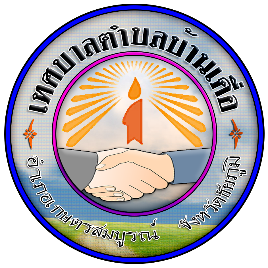 อำนาจหน้าที่ของเทศบาลตำบลบ้านเดื่อ---------------------		เทศบาลตำบลบ้านเดื่อมีอำนาจหน้าที่ในการบริหารงานภายใต้บังคับแห่งพระราชบัญญัติเทศบาล พ.ศ. 2496 แก้ไขเพิ่มเติมถึง (ฉบับที่ 14 ) พ.ศ. 2462 มาตรา 53 ดังนี้		1.รักษาความสงบเรียบร้อยของประชาชน 		2.ให้มีการบำรุงทางบกและทางน้ำ		3.รักษาความสะอาดของถนน หรือทางเดินและที่สาธารณะรวมทั้งการกำจัดขยะมูลฝอยและสิ่งปฏิกูล		4.ป้องกันและระงับโรคติดต่อ		5.ให้มีเครื่องใช้ในการดับเพลิง		6.ให้ราษฎรได้รับการศึกษา		7.ส่งเสริมพัฒนาสตรี เด็ก เยาวชน ผู้สูงอายุ และผู้พิการ		8.บำรุงศิลปะ จารีตประเพณี ภูมิปัญญาท้องถิ่น และวัฒนธรรมอันดีของท้องถิ่น		9.หน้าที่อื่นตามที่กฎหมายบัญญัติให้เป็นหน้าที่ของเทศบาล		อำนาจหน้าที่ในการบริหารงานภายใต้บังคับแห่ง พระราชบัญญัติกำหนดแผนและขั้นตอนการกระจายอำนาจให้แก่องค์กรปกครองส่วนท้องถิ่น พ.ศ. 2542 มาตรา 16 ให้เทศบาลเมืองพัทยา เทศบาลตำบลและองค์การบริหารส่วนตำบลมีอำนาจหน้าที่ในการจัดระบบบริการสาธารณะเพื่อประโยชน์ของประชาชนในท้องถิ่นของตนเอง ดังนี้		1.การจัดทำแผนพัฒนาท้องถิ่นของตนเอง		2.การจัดให้มีและบำรุงรักษาทางบก ทางน้ำและทางระบายน้ำ		3.การจัดให้มีและควบคุมตลาด ท่าเทียบเรือ ท่าข้าม และที่จอดรถ		4.การสาธารณูปโภค และการก่อสร้างอื่นๆ		5.การสาธารณูปการ		6.การส่งเสริม การฝึก และประกอบอาชีพ 		7.การพาณิชย์ และการส่งเสริมการลงทุน		8.การส่งเสริมการท่องเที่ยว		9.การจัดการศึกษา		10.การสังคมสงเคราะห์ และการพัฒนาคุณภาพชีวิตเด็ก สตรี คนชรา และผู้ด้วย                          โอกาส-2-                          		11.การบำรุงรักษาศิลปะ จารีตประเพณี ภูมิปัญญาท้องถิ่น และวัฒนธรรมอันดีของ                          ท้องถิ่น		12.การปรับปรุงแหล่งชุมชนแออัด และการจัดการเกี่ยวกับที่อยู่อาศัย		13.การจัดให้มีการบำรุงรักษาสถานที่พักผ่อนหย่อนใจ		14.การส่งเสริมกีฬา		15.การส่งเสริมประชาธิปไตย ความเสมอภาค และสิทธิเสรีภาพของประชาชน		16.ส่งเสริมการมีส่วนร่วมของราษฎรในการพัฒนาท้องถิ่น		17.การรักษาความสะอาดและความเป็นระเบียบเรียบร้อยของบ้านเมือง		18.การกำจัดขยะมูลฝอย  สิ่งปฏิกูล  และน้ำเสีย		19.การสาธารณะสุข การอนามัยครอบครัว และการรักษาพยาบาล		20.การจัดให้มีและควบคุมสุสานและฌาปนสถาน		21.การควบคุมการเลี้ยงสัตว์		22.การจัดให้มีและควบคุมสัตว์		23.การรักษาความปลอดภัย  ความเป็นระเบียบเรียบร้อย และการอนามัยโรงมหรสพ                           และสาธารณะอื่นๆ 		24.การจัดการ การบำรุงรักษา และการใช้ประโยชน์จากป่าไม้  ที่ดิน                          ทรัพยากรธรรมชาติ และสิ่งแวดล้อม		25.การผังเมือง		26.การขนส่งและการวิศวกรรมจราจร		27.การดูแลรักษาที่สาธารณะ		28.การควบคุมอาคาร		29.การป้องกันและบรรเทาสาธารณภัย		30.การรักษาความสงบเรียบร้อย  การส่งเสริมและสนับสนุนการป้องกันและรักษา                          ความปลอดภัยในชีวิตและ ทรัพย์สิน		31.กิจการอื่นใดที่เป็นผลประโยชน์ของประชาชนในท้องถิ่นตามที่คณะกรรมการ                          ประกาศกำหนด 		การปฏิบัติงานตามอำนาจหน้าที่ของเทศบาลต้องเป็นไปเพื่อประโยชน์สุขของประชาชนโดยใช้วิธีการบริหารกิจการบ้านเมืองที่ดี และให้คำนึงถึงการมีส่วนร่วมของประชาชนในการจัดทำแผนพัฒนาเทศบาล การจัดทำงบประมาณ การจัดซื้อจัดจ้าง การตรวจสอบ การประเมินผลการปฎิบัติงาน  และการเปิดเผยข้อมูลข่าวสาร  ทั้งนี้ให้เป็นไปตามกฎหมาย ระเบียบข้องบังคับว่าด้วยการนั้น และหลักเกณฑ์และวิธีการที่กระทรวงมหาดไทยกำหนด 